Proverbs 16:3 “Commit to the LORD whatever you do, and he will establish your plans.”What is your commitment level?  Superficial, as long as there is some personal benefit.Partial commitment for a season.Fully Devoted, wholehearted worship and dedication. When I get to the place where all I want is all God wants, I’ll have all I want.Proverbs 27:4   Anger is cruel, and fury [is] overwhelming, but who can stand before jealousy?”      How are we to respond when we are asked to go against our values?  Values - are the principles we place our trust in and build our life on.  				They serve as our moral compass. 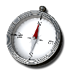 Honesty, being truthful and fair in all our dealings.  					Quickly admitting our mistakes.Respect, treating others with courtesy and consideration. (with dignity) Loyalty, unwavering support in season and out.Self-control, a fruit of the Spirit. We should not allow our emotions or impulses to rule.  We are to live in step with God’s Spirit.Tenacity, keep going even when things are difficult. Humility, choosing to take a back seat. 								         choosing to do a task below your pay grade. 						         Deflecting praise to the One to whom it is truly due. Gracious, marked by tact, kindness, godliness, not governed by “What if’s?” 		“Life is but a vapor…” James 4:14 	What challenges are you facing?Is your focus on the crisis or on Christ? Sin will take you farther than you wanted to go, keep you longer than you wanted to stay, 				and cost you far more than you were willing to pay.Colossians 3:8 “rid yourselves of all such things as these: anger, rage, malice, slander...”The ropes were the ____________ that God was with them in the fire.What ropes have you bound?  God can remove them. Ephesians 6:10-17Finally, be strong in the Lord and in his mighty power.11 Put on the full armor of God, so that you can take your stand against the devil’s schemes. 12 For our struggle is not against flesh and blood, but against the rulers, against the authorities, against the powers of this dark world and against the spiritual forces of evil in the heavenly realms. 13 Therefore put on the full armor of God, so that when the day of evil comes, you may be able to stand your ground, and after you have done everything, to stand.14 Stand firm then, with the belt of truth buckled around your waist, with the breastplate of righteousness in place,15 and with your feet fitted with the readiness that comes from the gospel of peace. 16 In addition to all this, take up the shield of faith, with which you can extinguish all the flaming arrows of the evil one. 17 Take the helmet of salvation and the sword of the Spirit, which is the word of God.Andy Stanley “When one has lost their fear of death it is very difficult to get them to waiver in their faith.”  (taken from his series, Fear you are not the boss of me.)Proverbs 3:3-7 Let love and faithfulness never leave you; bind them around your neck, write them on the tablet of your heart. 4 Then you will win favor and a good name in the sight of God and man. 5 Trust in the LORD with all your heart and lean not on your own understanding;  6 in all your ways submit to him, and he will make your paths straight. 7 Do not be wise in your own eyes; fear the LORD and shun (turn away from) evil.Who is the final authority in all your decisions?   	When it comes to things of such grave importance as who we will worship and obey, eternity is too long to be wrong.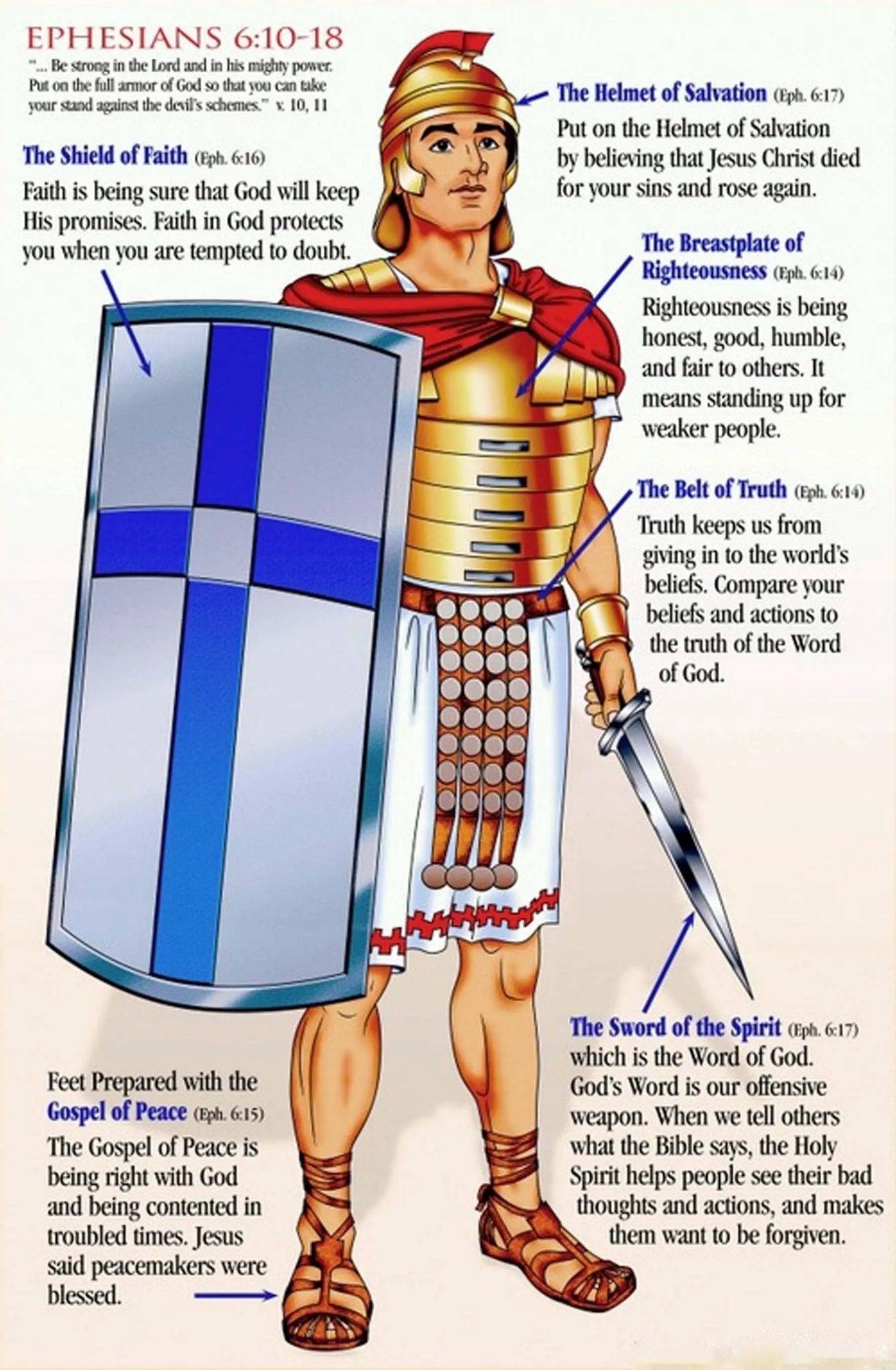 